附件二：竞赛项目毛坯图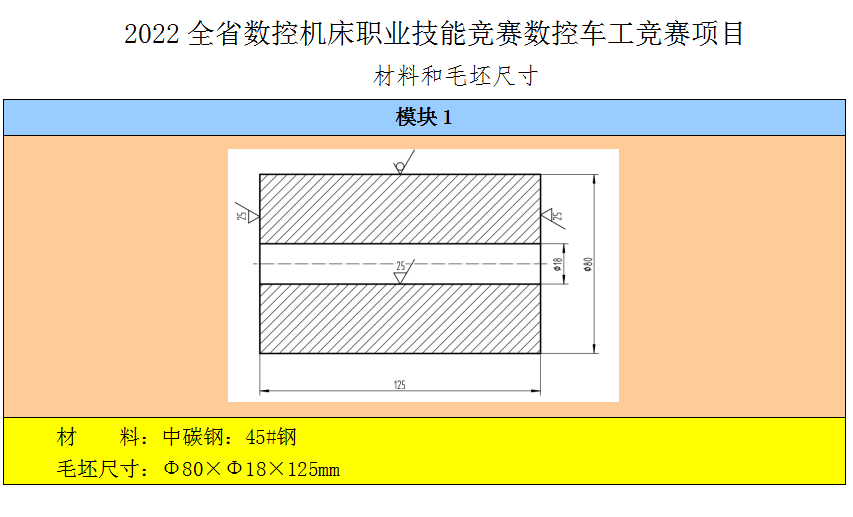 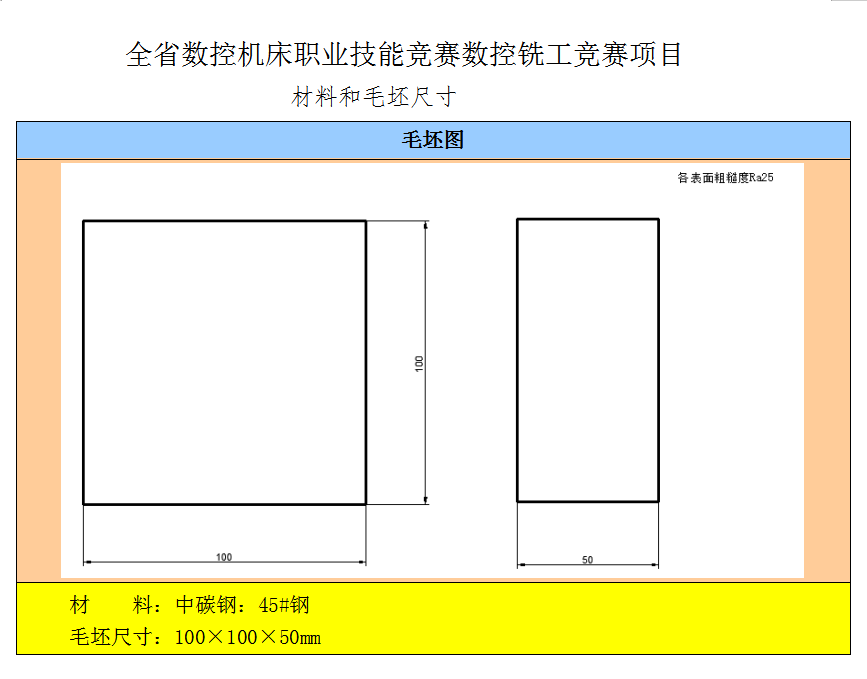 